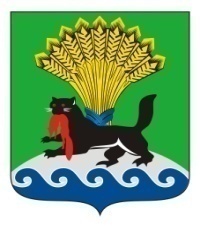 КОНТРОЛЬНО-СЧЕТНАЯ ПАЛАТА ИРКУТСКОГО РАЙОННОГО МУНИЦИПАЛЬНОГО ОБРАЗОВАНИЯОТЧЕТ №21/17-опо результатам контрольного мероприятия «Проверка законного, результативного (эффективного и экономного) использования средств районного бюджета, направленных в 2016 году Управлением образования Иркутского районного муниципального образования на проведение социально-культурных мероприятий». 29.11.2017 года                                                                                         г. ИркутскРассмотрен на Коллегии КСПИркутского района(протокол от 16.11.2017 №9-к)Утвержден распоряжением КСП Иркутского района от  16.11.2017 №25-од	 	    Настоящий отчет подготовлен аудитором КСП Иркутского района Лебедевой М.Р. в соответствии с Положением, утвержденным решением Думы Иркутского района от 27.10.2011 №27-172/рд «Об утверждении Положения о контрольно-счетной палате Иркутского районного муниципального образования».                                                                         Основание для проведения контрольного мероприятия: пункт 2.18 Плана деятельности КСП Иркутского района на 2017 год, утвержденного распоряжением КСП Иркутского района от 26.12.2016 №34-од, распоряжения Председателя КСП Иркутского района от 29.09.2017 года №33 – км.Предмет контрольного мероприятия: средства районного бюджета, выделенные Управлению образования администрации Иркутского района на проведение социально-культурных мероприятий.Объекты контрольного мероприятия:   - Управление образования администрации Иркутского район;  - МКУ ИРМО «Централизованная бухгалтерия учреждений образования»;  - МКУ ДО ИРМО «Центр развития творчества детей и юношества»;  - МКУ ДО ИРМО «Станция юных натуралистов».        Сроки проведения контрольного мероприятия: с 29.09.2017 по 16.10.2017 года.  Цель контрольного мероприятия: определение правомерности осуществления финансовых и хозяйственных операций по критерию законности, принципу целевого характера и эффективного использования бюджетных средств.   Проверяемый период деятельности – 2016 год. При подготовке настоящего отчета использованы материалы акта по результатам контрольного мероприятия от 25.10.2017 №26/17-к с учетом представленных Управлением образования пояснений и замечаний от 03.11.2017 №9432-ид.   Управлением образования администрации Иркутского района проведение социально-культурных мероприятий в образовательных организациях Иркутского районного муниципального образования поручено муниципальным казенным учреждениям дополнительного образования Иркутского районного муниципального образования «Центр развития творчества детей и юношества» и  «Станция юных натуралистов» (далее – МКУ ДО ИРМО «ЦРТДЮ», МКУ ДО ИРМО «СЮН» или образовательные организации), которые являются подразделениями Управления образования администрации Иркутского районного муниципального образования (далее – ИРМО).  Данные образовательные организации созданы с целью осуществления образовательной деятельности по дополнительным общеобразовательным программам для взрослых и детей, с учетом их возрастных и индивидуальных способностей. Образовательную деятельность по дополнительному образованию данные организации осуществляют на основании лицензий, выданных Службой по контролю и надзору в сфере образования Иркутской области 17.02.2016 года и 25.02.2016 года, бессрочно.  Организация образовательного процесса в образовательных организациях, продолжительность и сроки обучения регламентируются дополнительными общеобразовательными программами, учебными планами, годовыми календарными графиками работ. К проведению контрольного мероприятия образовательными организациями представлены Планы работ на 2016 год, утвержденные директорами образовательных организаций и согласованные с начальником Управления образования администрации ИРМО.   Финансирование расходов на социально-культурные мероприятия осуществлялось за счет средств районного бюджета.   Управлению образования администрации ИРМО, как главному распорядителю бюджетных средств Решением Думы Иркутского района от 17.12.2015 №17-129/рд «О районном бюджете на 2016 год» (в ред. от 28.12.2016)  на проведение мероприятий утверждены расходы в сумме 412,5 тыс. рублей, которые исполнены на 100% плана.   За проверяемый период образовательными организациями проведено 18 социально-культурных мероприятий, в том числе:- МКУ ДО ИРМО «ЦРТДЮ» - 11;- МКУ ДО ИРМО «СЮН» - 7.     Из 18 проверенных социально-культурных мероприятий установлены замечания и нарушения по следующим мероприятиям:1. Районный конкурс школьных экологических газет. В соответствии с Положением о районном конкурсе школьных экологических газет на 2016 год, утвержденным 26.10.2015 года начальником Управления образования администрации ИРМО, к участию в конкурсе приглашались школы Иркутского района. Для участия в конкурсе сформированы школьные редакционные коллегии в составе 5 человек под руководством 1 педагога. Согласно графику проведения конкурса, в апреле 2016 года предусмотрено подведение итогов конкурса и определение победителей. В мае 2016 года предусмотрено закрытие конкурса и награждение победителей и участников.  В соответствии с приказами начальника Управления образования  администрации ИРМО от 07.04.2016 № 254 «Об итогах XI районного конкурса школьных экологических газет» (далее – Приказ №254) и от 12.05.2016 №352 «О награждении победителей XI районного конкурса школьных экологических газет» принято решение наградить победителей конкурса:- занявших 1 место редколлегию МОУ ИРМО «Листвянская СОШ» дипломом 1 степени и поездкой в г. Санкт-Петербург;  - занявших 2 место редколлегии 2 школ - МОУ ИРМО СОШ в п. Молодежный и МОУ ИРМО «Большереченская СОШ», которые награждены дипломом 2 степени и поездкой в г. Красноярск; - занявших 3 место редколлегию МОУ ИРМО «Хомутовская СОШ №2» дипломом 3 степени и поездкой по Кругобайкальской железной дороге.Для проведения данного мероприятия предусмотрены расходы на сумму 257,0 тыс. рублей, в том числе:1) на оказание услуг по организации экскурсионного тура в г. Санкт- Петербург для победителей конкурса, занявших 1 место в сумме 166,2 тыс. рублей;2)  на оказание услуг по организации экскурсионного тура в г. Красноярск для победителей конкурса, занявших 2 место в сумме 42,4 тыс. рублей;3) на оказание услуг по организации однодневного тура по Кругобайкальской железной дороге для победителей конкурса, занявших 3 место на сумму 18,4 тыс. рублей; 4) на приобретение подарков и призов для награждения победителей по номинациям на сумму 30,0 тыс. рублей.Анализ исполнения смет расходов на проведение мероприятия показала:1. МКУ ДОД ИРМО «СЮН»  представлена смета на оказание услуг по организации экскурсионного тура для победителей районного конкурса «Школьные экологические газеты» в г. Санк-Петербург от 26.09.2016 №1,  утвержденная директором МОУ ДОД ИРМО «СЮН» на сумму 166,2 тыс. рублей. В смету включены расходы:- на организацию экскурсионного тура, включая проезд, проживание и экскурсии на 1 взрослого в сумме 32,0 тыс. рублей;- на организацию экскурсионного тура на 5 детей, включая проезд, проживание и экскурсии в сумме 134,2 тыс. рублей.МКУ ДО ИРМО «СЮН» заключен муниципальный контракт от 16.09.2016 №43-9/2016 с ООО «Туристическое агентство «Вояж-Тур» на оказание услуг по организации экскурсионного тура в г. Санкт-Петербург в сумме 166,2 тыс. рублей. Согласно приложению №2 к муниципальному контракту в перечень услуг включено:- авиаперелет по маршруту Иркутск-Москва-Иркутск 5 детей и 1 взрослого;- железнодорожный проезд по маршруту Москва - Санкт-Петербург –Москва (плацкартный вагон) 5 детей и 1 взрослого;- общее количество экскурсионного тура: 5 дней, 4 ночи;- проживание в гостинице г. Санкт-Петербурга не ниже уровня 3 звезд: 3 дня, 2 ночи;- одноразовое питание в гостинице (завтраки);-  экскурсии;- медицинская страховка. В соответствии с разделом 4 муниципального контракта, ООО «Туристическое агентство «Вояж-Тур» представило акт оказания услуг от 03.10.2016 №000158 на сумму 166,2 тыс. рублей, услуги оплачены за счет средств районного бюджета в полном объеме 28.10.2016 года. К проверке представлен акт об оказанных услугах от 30.10.2016, в котором указано, что комиссия МКУ ДО ИРМО «СЮН» в составе директора и заместителя директора подтверждает факт награждения МОУ ИРМО «Листвянская СОШ» в составе: Каськова М., Коровякова В., Кравкль П., Нижегородцева Е., Чепелев Н. и руководитель Бунтовская С.Н. экскурсионным туром в г. Санкт - Петербург.  Документы (билеты на проезд, квитанции на проживание), подтверждающие факт участия в экскурсионном туре детей, указанных в Приказе №254, отсутствуют. На запрос КСП Иркутского района МКУ ДО ИРМО «СЮН» данные документы не представлены и считаются отсутствующими.КСП Иркутского района сделан запрос от 06.10.2017 №328 ООО «Туристическое агентство «Вояж-Тур» о предоставлении документов, подтверждающих расходы на проезд и проживание участников тура. ООО «Туристическое агентство «Вояж-Тур» представлены копии электронных билетов на проезд  участников экскурсионного тура. Документы, подтверждающие расходы на проживание и  экскурсии по г. Санкт-Петербург, турагентством не представлены.  Согласно устному пояснению директора ООО «Туристическое агентство «Вояж-Тур», квитанции на проживание, билеты на экскурсии должны находится у участников тура.                                                                                                                                                                     ООО «Туристическое агентство «Вояж-Тур» представлены железнодорожные билеты на 7 участников, из них 5 детских билетов и 2 взрослых на общую сумму 114,8 тыс. рублей. Таким образом, МКУ ДО ИРМО «СЮН» документы, подтверждающие расходы на сумму 51,4 тыс. рублей (проживание и экскурсии) не представлены и считаются отсутствующими. Взрослый билет на имя Нижегородской А.В. на сумму 21,4 тыс. рублей не предусмотрен муниципальным контрактом и не соответствует списку участников экскурсионного тура, указанному в Приказе №254. Соответственно, расходы районного бюджета, не подтвержденные документально, подлежат возврату в бюджет на общую сумму 72,8 тыс. рублей.Условиями муниципального контракта предусмотрен авиаперелет по маршруту Иркутск -Москва - Иркутск, а к проверке представлены билеты по маршруту Иркутск- Москва- Санкт-Петербург- Москва – Иркутск на проезд железной дорогой. В связи с изменениями условий контракта, изменения в контракт сторонами не вносились, чем нарушили условия контракта и требования ст. 450 Гражданского кодекса и ст. 95 Федерального Закона от 05.04.2013 №44-ФЗ «О контрактной системе в сфере закупок товаров, работ, услуг для обеспечения государственных и муниципальных нужд» (далее – Закон №44-ФЗ). Проверкой установлено, что:- оплата за организацию туристического тура произведена МКУ ДО ИРМО «СЮН» 20.10.2016 п/п №149;- фактически услуга оказана ООО «Туристическое агентство «Вояж-Тур» 09.04.2017 года;- акт оказанных услуг от 03.10.2016 №000158 представлен в МКУ ИРМО «Централизованная бухгалтерия учреждений образования» в октябре 2016 года, что на 5 месяцев раньше срока фактического оказания услуг.Таким образом, к бухгалтерскому учету приняты документы, которыми оформлены факты хозяйственной жизни, фактически не имевшие места, что нарушает ст.9 Федерального закона № 402-ФЗ «О бухгалтерском учете». Награждение победителей данного конкурса в 2016 году не осуществлено. Поездка в г. Санкт-Петербург осуществлена только в апреле 2017 года. Таким образом, желаемый результат от расходования бюджетных средств, не достигнут, требования ст. 34 Бюджетного кодекса РФ, не соблюдены. 2. МКУ ДОД ИРМО «СЮН» представлена смета от 30.09.2016 №2 на оказание услуг по организации экскурсионного тура для победителей районного конкурса «Школьные экологические газеты» в г. Красноярск, утвержденная директором МОУ ДОД ИРМО «СЮН» на сумму 42,4 тыс. рублей. В смету расходов включены расходы:- на организацию экскурсионного тура, включая проезд, проживание и экскурсии на 1 взрослого составили сумму 9,0 тыс. рублей;- на организацию экскурсионного тура на 5 детей включая проезд, проживание и экскурсии составили сумму 33,4 тыс. рублей.На оказание услуг по организации экскурсионного тура в г. Красноярск для победителей конкурса, занявших 2 место МКУ ДО ИРМО «СЮН» заключен муниципальный контракт от 16.09.2016 №43-10/2016 с ООО «Авиаль» в сумме 42,4 тыс. рублей. В соответствии с разделом 4 муниципального контракта, ООО «Авиаль» представило акт оказания услуг от 13.10.2016 №952 на сумму 42,4 тыс. рублей, услуги оплачены за счет средств районного бюджета в полном объеме 28.10.2016 года.Также к проверке представлен акт об оказанных услугах от 30.10.2016, в котором указано, что комиссия МКУ ДО ИРМО «СЮН» в составе директора и заместителя директора подтверждает факт награждения победителей районного конкурса «Школьные экологические газеты» из МОУ ИРМО «СОШ в п. Молодежный» (Тропина М.Г. - руководитель, Амосова Ю., Петрова Н., Дегтярева Е., Бричагина А., Сопина М.) экскурсионным туром в г. Красноярск. Документы (билеты на проезд, квитанции на проживание), подтверждающие факт участия в экскурсионном туре детей, указанных в Приказе №254, отсутствуют. КСП Иркутского района сделан запрос от 16.10.2017 ООО «Авиаль» о предоставлении документов, подтверждающих расходы на проезд и проживание участников тура. ООО «Авиаль» представлены копии электронных билетов на проезд участников экскурсионного тура. Документы, подтверждающие расходы на проживание и экскурсии по г. Красноярск, турагентством  не представлены. Согласно устному пояснению директора  ООО «Авиаль», квитанции на проживание, билеты на экскурсии должны находится у участников тура.                                                                                                                                                                     ООО «Авиаль» представлены железнодорожные билеты по маршруту Иркутск - Краноярск и Красноярск – Иркутск на 6 участников: 5 детских билетов и 1 взрослый на общую сумму 14,9 тыс. рублей. Данные о детях и педагоге, указанные в представленных железнодорожных билетах соответствуют данным, указанным в Приказе №254. На запрос КСП Иркутского района МКУ ДО ИРМО «СЮН» документы, подтверждающие расходы на проживание и экскурсии в сумме 27,5 тыс. рублей  не представлены и считаются отсутствующими. Соответственно, расходы районного бюджета, не подтвержденные документально, подлежат возврату в бюджет.В ходе проверки установлено, что фактически услуга оказана ООО «Авиаль» 25.11.2016 года (дата приезда участников тура в Иркутск). Акт оказанных услуг от 13.10.2016 №952  представлен МКУ ДО ИРМО «СЮН» в МКУ ИРМО «Централизованная бухгалтерия учреждений образования» в октябре 2016 года, или на 25 дней раньше срока фактически оказанной услуги.  К бухгалтерскому учету приняты документы, которыми оформлены не имевшие места факты хозяйственной жизни, что нарушило ст.9 Федерального закона № 402-ФЗ «О бухгалтерском учете».Необходимо отметить, что в соответствии с п.1.2 Приказа №254,  поездкой в г. Красноярск награждены 2 победителя, разделившие 2 место: МОУ ИРМО «СОШ в п. Молодежный» и МОУ ИРМО «Большереченская СОШ». Однако данной поездкой награждены только учащиеся МОУ ИРМО «СОШ в п. Молодежный». Другой победитель - МОУ ИРМО «Большереченска СОШ» награжден книгами, что не соответствует Приказу №254.3. МКУ ДОД ИРМО «СЮН» представлена смета от 26.09.2016 на оказание услуг по организации экскурсионного тура для победителей районного конкурса «Школьные экологические газеты» по Кругобайкальской железной дороге, утвержденная директором МОУ ДОД ИРМО «СЮН» на сумму 18,4 тыс. рублей. В смету расходов на проведение мероприятия включены расходы:- на организацию экскурсионного тура на 1 взрослого в сумме 3,4 тыс. рублей;- на организацию экскурсионного тура на 5 детей в сумме 15,0 тыс. рублей.МКУ ДО ИРМО «СЮН» заключен муниципальный контракт от 16.09.2016 №43-8/2016 с ООО «Глобас-Тур» на оказание услуг по организации однодневного тура по Кругобайкальской железной дороге на сумму 18,4 тыс. рублей. В соответствии с разделом 4 муниципального контракта, ООО «Глобас-Тур» представило акт оказания услуг от 30.09.2016 №311 на сумму 18,4 тыс. рублей, услуги оплачены 28.10.2016 года. По результатам рассмотрения акта  проверки от 25.10.2017 №26/17-к Управлением образования представлены документы (маршрутные квитанции), подтверждающие факт участия в экскурсионном туре по Кругобайкальской железной дороге детей, указанных в Приказе №254. 4. В соответствии со сметой расходов на приобретение призов и подарков (экологические наборы) для награждения победителей по номинациям, предусмотренным Приказом №254, расходы предусмотрены на сумму 30,0 тыс. рублей.МКУ ДО ИРМО «СЮН» заключен муниципальный контракт от 15.05.2016 №43-1/2016 с ООО «Иркутская книга» на приобретение призов на сумму 28,5 тыс. рублей. Пунктом 4 муниципального контракта срок поставки товара определен в течение 5 календарных дней с даты заключения контракта. В соответствии с товарной накладной от 21.06.2016 №280 книги и экологические наборы получены МКУ ДО ИРМО «СЮН» в полном объеме 21.06.2016 года и на 31 день позже срока, установленного муниципальным контрактом. В соответствии с ведомостью выдачи призов, книги и экологические наборы вручены победителям конкурса, акт передачи призов победителям на сумму 28,5 тыс. рублей в наличии имеется. Для награждения победителей данного конкурса МКУ ДО ИРМО «СЮН» дополнительно заключен муниципальный контракт от 08.11.2016 №43-13/2016 на приобретение книг с ООО «Иркутская книга» в сумме 1,5 тыс. рублей. В соответствии с товарной накладной от 23.11.2016 №619 книги получены  МКУ ДО ИРМО «СЮН» в полном объеме и в срок, установленный условиями муниципального контракта. На основании приказа директора МКУ ДО ИРМО «СЮН» от 25.11.2016 №78-ос «О награждении победителей районного конкурса школьных экологических газет» книги вручены по ведомости выдачи призов от 25.11.2016 победителям из МОУ ИРМО Большереченская СОШ, Смоленская СОШ, Плишкинская СОШ и Ширяевсая СОШ. По данным бухгалтерского учета расходы учтены своевременно и в полном объеме. Таким образом, призы вручены победителям конкурса, проходившего 15.05.2016 года только 25.11.2016 года, или через 6 месяцев.2. Районная олимпиада по Байкаловедению.МКУ ДО ИРМО «СЮН представлено Положение о проведении районной олимпиады по Байкаловедению. В соответствии с Положением, для обучающихся 6,7 классов, олимпиада проводилась в 3 этапа:- викторина «Знаете ли вы Байкал?»;- теоретический письменный этап;- практический этап.Олимпиада проводилась для 6 классов – 11 февраля 2016 года, для 7 классов 24 марта 2016 года на факультете охотоведения Иркутского государственного аграрного университета.Сметой расходов на проведение данного мероприятия предусмотрено приобретение призов на сумму 5,0 тыс. рублей.МКУ ДО ИРМО «СЮН» заключен муниципальный контракт от 26.07.2016 №43-4/2016 с ООО «Иркутская книга» на приобретение призов на сумму 4,8 тыс. рублей. Согласно товарной накладной от 04.08.2016 года №401 товар получен МКУ ДО ИРМО «СЮН», призы вручены в соответствии с ведомостью выдачи призов победителям олимпиады 12.09.2016года.Дополнительно МКУ ДО ИРМО «СЮН» заключен муниципальный контракт от 08.11.2016 №43-12/2016 с ООО «Иркутская книга» на приобретение призов на сумму 0,2 тыс. рублей. Согласно товарной накладной №621, товар получен МКУ ДО ИРМО «СЮН» 23.11.2016 года, вручены призы в соответствии с ведомостью выдачи призов победителям олимпиады 25.11.2016 годов, при том, что, олимпиада проводилась 11 февраля 2016 года и 24 марта 2016 года. Таким образом, согласно представленным документам, призы вручены победителям через 7 и 9 месяцев после проведения олимпиады. 3. Районная акция «Мой выбор - эко сумка».МКУ ДО ИРМО «СЮН» представлено Положение о проведении районной акции «Мой выбор - экологическая сумка» в рамках Всероссийского дня защиты от экологической безопасности». Акция проводилась с 10.05.2016 по 30.05.2016 года, итоги подводились 31.05.2016 года.Сметой расходов на проведение мероприятия предусмотрено приобретение ткани на сумму 7,0 тыс. рублей.Согласно приказу директора МКУ ДО ИРМО «СЮН» от 06.05.2016    №18-ос «О проведении с 10.05. 2016 по 30.05.2016 года районной акции «Мой выбор - экологическая сумка» педагогами СЮН организованы мастер-классы по пошиву и росписи матерчатых экологичных хозяйственных сумок в детских объединениях района.МКУ ДО ИРМО «СЮН» заключен муниципальный контракт от 10.08.2016 №43-6/2016 призы на приобретение ткани с ИП «Дунаевская Е.Б.» в сумме 7,0 тыс. рублей. В соответствии с товарной накладной от 30.08.2016 №153 ткань получена  МКУ ДО ИРМО «СЮН» в полном объеме и в срок, установленный условиями контракта. Сумки учтены по данным бухгалтерского учета по счету 105.30 «Материальные запасы - иное движимое имущество учреждения» в количестве 20 шт. по цене 350 рублей на сумму 7,0 тыс. рублей. Списаны экологические сумки согласно ведомости награждения от 27.10.2016 года.Анализируя даты проведения мероприятия, с датами заключения муниципального контракта и датой выдачи призов установлено, что призы приобретены и вручены позже срока проведения данного мероприятия на 5 месяцев. 4. Районная экологическая акция «Байкалу - чистый берег».Положение о проведении районной экологической акции «Байкалу - чистый берег» МКУ ДО ИРМО «СЮН» к проведению проверки не представлено и считается отсутствующим. Сметой расходов на проведение экологической акции «Байкалу - чистый берег» предусмотрено приобретение хозяйственного инвентаря (мешки для мусора, перчатки) на сумму 5,0 тыс. рублей.Согласно приказу Управления образования администрации ИРМО от 19.05.2016 №378-ос «О проведении 21.05.2016 года районной экологической акции «Байкалу – чистый берег» МКУ ДО ИРМО «СЮН» заключен муниципальный контракт от 28.06.2016 №43-3/2016 на приобретение хозинвентаря с ЗАО «Иркутскстройоптторг» на сумму 5,0 тыс. рублей. По данным бухгалтерского учета расходы учтены своевременно и в полном объеме.	Пунктом 3 муниципального контракта предусмотрен срок поставки товара в течение 10 календарных дней с даты заключения контракта. В соответствии с товарной накладной от 10.08.2016 №21-000266 товар получен МКУ ДО ИРМО «СЮН» в полном объеме 10.08.2016, что на 32 дня позже срока, установленного муниципальным контрактом. Требования об уплате неустойки за нарушение сроков поставки поставщику не предъявлялись, что нарушило требования п.7 муниципального контракта.В соответствии с актом приемки - передачи от 08.10.2016 б\н, хозяйственный инвентарь передан поставщиком МКУ ДО ИРМО «СЮН» в полном объеме. По данным бухгалтерского учета инвентарь оприходован по счету 105.30 «Материальные запасы - иное движимое имущество учреждения» на сумму 5,0 тыс. рублей, списан согласно акту о списании материальных запасов от 09.10.2016 №8628 в сумме 5,0 тыс. рублей. Анализируя даты проведения мероприятия с датами заключения муниципального контракта и выдачи хозяйственного инвентаря для проведения очистки берега оз. Байкал установлено, что инвентарь приобретен и выдан на 3 месяца позже установленного срока. 5. Районный конкурс «Цветущий школьный двор».Положение о районном смотре-конкурсе «Цветущий школьный двор 2016»МКУ ДО ИРМО «СЮН» не представлено и считается отсутствующим. На основании сметы расходов на районный смотр-конкурс «Цветущий школьный двор предусмотрено приобретение призов на сумму 20,0 тыс. рублей.Согласно приказу Управления образования администрации ИРМО от 11.01.2016 №374 «О проведении 06.05.2016 года районного конкурса «Цветущий школьный двор» МКУ ДО ИРМО «СЮН» заключен муниципальный контракт от 12.07.2016 №43-5/2016 на приобретение призов (шланги поливочные) с ЗАО «Иркутскстройоптторг» на сумму 20,0 тыс. рублей. 	Согласно п. 3 муниципального контракта, срок поставки товара определен в течение 10 календарных дней с даты заключения контракта. В соответствии с товарной накладной от 10.08.2016 №21-000304 товар получен МКУ ДО ИРМО «СЮН» в полном объеме 10.08.2016, что на 18 дней позже срока, установленного условиями муниципального контракта. Требования об уплате неустойки за нарушение сроков поставки товаров поставщику не предъявлялись, что нарушило требования п.7 муниципального контракта.   В соответствии с актом приемки - передачи от 08.10.2016 б\н хозяйственный инвентарь передан поставщиком МКУ ДО ИРМО «СЮН» в полном объеме.    В соответствии с приказом директора МКУ ДО ИРМО «СЮН» от 20.06.2016 №34-ос «Об улучшении условий труда на пришкольных учебно-опытных участках» поливочный инвентарь вручен директорам МОУ ИРМО «Максимовская СОШ», МОУ ИРМО «Грановская НШДС» и заведующей МДОУ ИРМО «Максимовский детский сад».    Пунктом 1 данного приказа предусмотрено вручение поливочного инвентаря директорам школ для улучшения условий труда на пришкольных территориях, при этом, в противоречие п.1 приказа, выдача приза (шланг поливочный садовый армированный 50м) на сумму 4,0 тыс. рублей осуществляется МКУ ДО ИРМО «СЮН» заведующей детского сада «Максимовский».   Призы вручены победителям конкурса через 4 месяца после проведения мероприятия , то есть - 25.08.2016 года. 6. Фестиваль детских хоровых коллективов «Поющие сердца».    МКУ ДО ИРМО «ЦРТДЮ» представлено Положение о проведении фестиваля «Поющие сердца». Фестиваль проводился 09.12.2016 в ДК МКУ «Культурно - спортивный комплекс» Хомутовского МО.            Сметой расходов на проведение фестиваля предусмотрено приобретение музыкальных инструментов на сумму 7,0 тыс. рублей.    Согласно приказу директора МКУ ДО ИРМО «ЦРТДЮ» от 18.10.2016 №49 «О награждении» заключен муниципальный контракт от 01.11.2016 №45-04/16 на приобретение призов с ООО «Музоктет» на сумму 7,0 тыс. рублей. 	Согласно п.3 муниципального контракта, срок поставки товара определен в течение 20 рабочих дней с даты заключения контракта. В соответствии с товарной накладной от 08.12.2016 №545, товар получен МКУ ДО ИРМО «ЦРТДЮ» в полном объеме 10.08.2016 и на 8 рабочих дней позже срока, установленного муниципальным контрактом. Требования об уплате неустойки за нарушение сроков поставки товаров поставщику не предъявлялись, что нарушило требования п.7 муниципального контракта.   В соответствии с ведомостью награждения от 09.12.2016 года призы вручены 8 хоровым коллективам - победителям фестиваля. По данным бухгалтерского учета расходы учтены своевременно и в полном объеме.                                        Выводы и рекомендации.Управлением образования администрации Иркутского района проведение социально-культурных мероприятий в образовательных организациях Иркутского районного муниципального образования поручено муниципальным казенным учреждениям дополнительного образования Иркутского районного муниципального образования «Центр развития творчества детей и юношества» и «Станция юных натуралистов» (далее - ЦРТДЮ) и «Станция юных натуралистов» (далее - СЮН). Проверкой установлено следующее:	1. МКУ ИРМО «Централизованная бухгалтерия учреждений образования» к бухгалтерскому учету приняты документы, не подтверждающие факты хозяйственной жизни, фактически не имевшие места в 2016 году, нарушена ст.9 Федерального закона №402-ФЗ «О бухгалтерском учете». Предоставленные для принятия к учету МКУ ДО ИРМО «СЮН» акты оказанных услуг туристическими агентствами «Вояж» и «Авиаль», не согласуются со сроками фактически оказанной услуги (билеты на обратный путь), что привело к необоснованному расходованию бюджетных средств в сумме 208,6 тыс. рублей.   2. Награждение победителей районного конкурса школьных экологических газет туристическим туром в г.Санкт-Петербург, проходившего 12.05.2016, в 2016 году не осуществлено. Поездка осуществлена в 2017 году, или через 11 месяцев после проведения мероприятия, желаемый результат от расходования бюджетных средств, не достигнут, требования ст. 34 Бюджетного кодекса РФ, не соблюдены. 	3. МКУ ДО ИРМО «СЮН»  приобретены билеты на экскурсионный тур в г. Санкт – Петербург и обратно на 1 взрослого в сумме 21,4 тыс. рублей, который не предусмотрен списком участников конкурса и требует возврата в бюджет. 	4. Произведены (списаны) расходы без подтверждающих документов за проживание и экскурсии участников туров в г. Санкт-Петербург (51,4 тыс. руб.) и Красноярск (27,5 тыс. руб.) на общую сумму 78,9 тыс. рублей, которые подлежат возврату в районный бюджет. 	5. Предусмотренный условиями муниципального контракта авиаперелет победителей конкурса в г. Санкт – Петербург заменен на проезд железной дорогой, что является нарушением требований ст.450 Гражданского кодекса РФ, ст.95 Федерального закона №44-ФЗ, изменены существенные условия контракта.	6. МКУ ДО ИРМО «СЮН» не соблюдены условия приказа Управления образования администрации ИРМО от 07.04.2016 №254 «Об итогах XI районного конкурса школьных экологических газет», победители конкурса, занявшие 2 место - МОУ ИРМО «Большереченская СОШ» награждены книгами вместо экскурсионного тура в г. Красноярск. 	7. Награждение победителей социально - культурных мероприятий проводятся через 5, 7 и 9 месяцев после проведения мероприятий. 	8. Поставщиками нарушены сроки поставки товаров (призы, подарки, хозяйственный инвентарь) предусмотренные условиями муниципальных контрактов. Требования об уплате неустойки за нарушение сроков поставки МКУ ДО ИРМО «СЮН» и «ЦРТДЮ» не предъявлялись, что нарушило требования условий муниципальных контрактов.                                  Предложения (рекомендации): В целях повышения эффективности, результативности использования бюджетных средств КСП Иркутского района рекомендует Управлению образования администрации ИРМО проанализировать результаты контрольного мероприятия и принять меры по устранению выявленных нарушений и недостатков, а также недопущению подобных фактов в дальнейшем. Довести до руководителей проверенных образовательных организаций дополнительного образования детей результаты контрольного мероприятия. Как главному распорядителю бюджетных средств усилить внутренний контроль за соблюдением подведомственными образовательными организациями требований действующего законодательства, приказов Управления образования администрации ИРМО в части своевременности проведения социально-культурных мероприятий и вручению призов и подарков участникам конкурсов и фестивалей. Принять меры по возврату в районный бюджет суммы 100,3 тыс. рублей, в том числе:- расходов, направленных на приобретение билета в г. Санкт-Петербург и обратно гр. Нижегородской А.В., не являющейся участником конкурса на сумму 21,4 тыс. рублей;- расходов, списанных без подтверждающих документов за проживание и экскурсии участников туров в г. Санкт-Петербург и Красноярск на общую сумму 78,9 тыс. рублей.Информацию об устранении нарушений и замечаний представить в наш адрес до 28.12.2017 года.      Аудитор КСП Иркутского района                                               М.Р. Лебедева  